№ п/пНаименование товара, работ, услугЕд. изм.Кол-воТехнические, функциональные характеристикиТехнические, функциональные характеристики№ п/пНаименование товара, работ, услугЕд. изм.Кол-воПоказатель (наименование комплектующего, технического параметра и т.п.)Описание, значение1.Детский игровой комплекс ДИК 3.117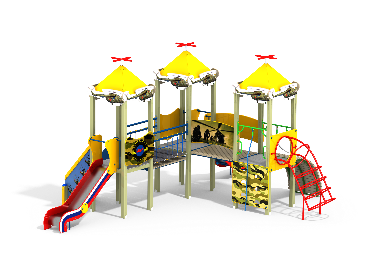 Шт. 11.Детский игровой комплекс ДИК 3.117Шт. 1Высота (мм.) 3700(± 10мм)1.Детский игровой комплекс ДИК 3.117Шт. 1Длина (мм.)7670(± 10мм)1.Детский игровой комплекс ДИК 3.117Шт. 1Ширина (мм.) 6000(± 10мм)1.Детский игровой комплекс ДИК 3.117Шт. 1Высота площадки (мм)12001.Детский игровой комплекс ДИК 3.117Шт. 1Применяемые материалыПрименяемые материалы1.Детский игровой комплекс ДИК 3.117Шт. 1Декоративные  фанерные элементыводостойкая фанера марки ФСФ сорт не ниже 2/2 толщиной не менее15 мм (± 2мм)все углы фанеры должны быть закругленными, радиус не менее 20мм,ГОСТР 52169-2012.1.Детский игровой комплекс ДИК 3.117Шт. 1СтолбыВ кол-ве 14шт. клееного деревянного бруса, сечением не менее 100х100 мм и имеющими скругленный профиль с канавкой посередине. Сверху столбы должны заканчиваться пластиковой  заглушкой синего цвета в форме четырехгранной усеченной пирамиды.Снизу столбы должны оканчиваться металлическими оцинкованными  подпятниками выполненным из листовой стали толщиной не менее 4мм и трубы диаметром не менее 42мм и толщиной стенки 3.5мм, подпятник должен заканчиваться монтажным круглым фланцем, выполненным из стали толщиной не менее 3мм, которые бетонируются в землю.1.Детский игровой комплекс ДИК 3.117Шт. 1Полы башенВ количестве 3 шт. должен быть выполнен из ламинированной, противоскользящей, влагостойкой фанеры толщиной не менее 18 мм, площадью не менее 1м², опирающейся на брус сечением не менее 40х90 мм. Вязка бруса со столбами осуществляется методом, через прямой одинарный глухой шип, крепление нагелем.1.Детский игровой комплекс ДИК 3.117Шт. 1Лестница 1200В кол-ве 1шт. Ступеньки должны быть выполнены из ламинированной противоскользящей, фанеры толщиной не менее 18 мм и деревянного бруса сечением не менее 40х90 мм. скрепленными между собой. Устанавливаться в отфрезерованный паз в перилах. Перила выполнены из влагостойкой фанеры марки ФСФ сорт не ниже 2/2 и толщиной не менее 24мм, с ручной художественной росписью. Для бетонирования используются металлические закладные детали из трубы сечением 50х25х2 мм, закрепленные на перилах и окрашенные порошковой полимерной краской.1.Детский игровой комплекс ДИК 3.117Шт. 1Скат горки, высота 1200В кол-ве 2 шт. Каркас должен быть выполнен из профильной трубы сечением не менее 50х25х2мм и утоплен в отфрезерованный паз фанерного борта по всей длине. Желоб должен быть изготовлен из единого листа не ржавеющей стали, толщиной не менее 1,5 мм, приваренным к каркасу горки. Борта горки выполнены из влагостойкой фанеры марки ФСФ сорт не ниже 2/2 толщиной не менее 24мм и высотой не менее 120мм. На борта горки должна быть нанесена ручная художественная роспись в виде полос российского флага. Боковые ограждения ската горки выполнены из влагостойкой фанеры марки ФСФ сорт не ниже 2/2 толщиной не менее 24мм, высотой не менее 700мм и оборудованы поручнем ограничителем на высоте не менее 600мм. Поручень должен быть выполнен из металлической трубы диаметром не менее 32мм и толщиной стенки 3.5мм с двумя штампованными ушками из стали не менее 4 мм, под 4 мебельных болта.1.Детский игровой комплекс ДИК 3.117Шт. 1КрышаВ кол-ве 3 шт. Фасады крыши должен быть выполнен из влагостойкой фанеры марки ФСФ сорт не ниже 2/2 и толщиной не менее 24мм должен иметь форму вертолёта с ручной художественной росписью. Скаты крыши выполнены из фанеры толщиной не менее 15мм и скрепляются между собой на оцинкованные уголки 50х50х2,5мм. Сверху установлен декоративный фанерный пропеллер, крепящийся к скатам крыши через металлический кронштейн. Крыши крепятся на столбы через металлические кронштейны из листовой стали толщиной не менее 4 мм.1.Детский игровой комплекс ДИК 3.117Шт. 1Перекладина с канатомВ кол-ве 2шт. Одна перекладина с канатом должна быть выполнена из металлической трубы диметром не менее 32мм и толщиной стенки 3.5мм и иметь два ребра жесткости. Канат полипропиленовый диаметр не менее 30мм бетонируется в землю. Вторая перекладина с канатом должна быть выполнена из металлической трубы диметром не менее 32мм и толщиной стенки 3.5мм и иметь два ребра жесткости. Канат полипропиленовый диаметр не менее 16 мм.1.Детский игровой комплекс ДИК 3.117Шт. 1Ручка вспомогательнаяВ кол-ве 2шт. должна быть выполнена из металлической трубы диметром не менее 22 мм и толщиной стенки 2.5 мм с двумя штампованными ушками, выполненными из листовой стали толщиной не менее 4мм, под 4 самореза. Вся металлическая поверхность обрезинена слоем яркой однородной резины (синим, красным или желтым цветом), толщина резинового слоя ручки  не менее 5 мм. Обрезинивание металла выполнено методом литья под давлением. Внешняя поверхность резины имеет фактуру шагрени. Температура эксплуатации прорезиненной ручки от -50°С до +60°С. Резиновая поверхность ручки препятствует соскальзыванию руки и исключает примерзание мягких тканей человека в холодное время года. За счет обрезинивания  достигается более высокая травмобезопасность, атмосферостойкость и износостойкость оборудования.1.Детский игровой комплекс ДИК 3.117Шт. 1ОграждениеВ кол-ве 2 шт. должно быть выполнено из влагостойкой фанеры марки ФСФ сорт не ниже 2/2 и толщиной не менее 24 мм с ручной художественной росписью.1.Детский игровой комплекс ДИК 3.117Шт. 1Альпинистская стенкаВ кол-ве 1шт. должна быть выполнена из влагостойкой фанеры марки ФСФ сорт не ниже 2/2 и толщиной не менее 24мм с ручной художественной росписью и иметь вырез для лазания.1.Детский игровой комплекс ДИК 3.117Шт. 1Мост прямойВ кол-ве 1шт. Каркас выполнен из профильной трубы сечением не менее  50х25х2мм и пластины из листовой стали толщиной не менее 4мм, обшит брусом сечением не менее 40х140х1000мм. отшлифованного и покрашенного со всех сторон. 1.Детский игровой комплекс ДИК 3.117Шт. 1Перила мостаВ кол-ве 2 шт. выполнены из влагостойкой фанеры марки ФСФ сорт не ниже 2/2 и толщиной не менее 24мм с ручной художественной росписью.1.Детский игровой комплекс ДИК 3.117Шт. 1Боковые ограждения горкиВ кол-ве 4 шт. должен быть выполнены из металлической трубы диметром не менее 25мм и толщиной стенки 2.5мм с штампованными ушками, выполненными из листовой стали толщиной не менее 4мм.1.Детский игровой комплекс ДИК 3.117Шт. 1Спираль наклонная высота для площадки 1200ммВ кол-ве 1шт. кольца спирали наклонной в кол-ве 6шт. выполнены из трубы диаметром не менее 32мм и толщиной стенки не менее 3,5мм. Ребра жесткости в кол-ве 3шт. и монтажные элементы в кол-ве 2шт. выполнены из трубы диаметром не менее 42мм и толщиной стенки не менее 3,5ммс двумя штампованными ушками, выполненными из листовой стали толщиной не менее 4мм, под 4 болта.1.Детский игровой комплекс ДИК 3.117Шт. 1Ограждение с лазомВ кол-ве 1шт. должна быть выполнена из влагостойкой фанеры марки ФСФ сорт не ниже 2/2 и толщиной не менее 24мм и иметь вырез для лазания.1.Детский игровой комплекс ДИК 3.117Шт. 1Мост подвесной, качающийся с перилами и страховочным мостом. Длинной не менее 1400мм.В кол-ве 1шт., должен быть выполнен из полипропиленового армированного каната, скрепленного между собой пластиковой стяжкой троса и 4шт качающихся ступенек выполненных из противоскользящей ламинированной фанеры толщиной не менее 36мм. Страховочный мост выполнен из трубы диаметром не менее 32 мм с полом из противоскользящей ламинированной фанеры толщиной не менее 24мм1.Детский игровой комплекс ДИК 3.117Шт. 1Трап барабан В кол-ве 1шт. выполнен из трубы диаметром не менее 42мм с толщиной стенки не менее 3,5 мм и металлической пластины из листовой стали толщиной не менее 4мм, должен заканчиваться монтажным круглым фланцем, выполненным из стали толщиной не менее 3мм, обшит брусом сечением не менее 90х40х1000 мм отшлифованного и покрашенного со всех сторон.1.Детский игровой комплекс ДИК 3.117Шт. 1МатериалыКлееный деревянный брус и деревянные бруски должны быть выполнены из сосновой древесины, подвергнуты специальной обработке и сушке до мебельной влажности 7-10%, тщательно отшлифованы  со всех сторон и покрашены в заводских условиях профессиональными двух компонентными красками, Влагостойкая фанера должна быть марки ФСФ сорт не ниже 2/2, все торцы фанеры должны быть закругленными, радиус не менее 20мм, ГОСТ р 52169-2012 и окрашенная двухкомпонентной краской, специально предназначенной для применения на детских площадках, стойкой к сложным погодным условиям, истиранию, устойчивой к воздействию ультрафиолета и влаги. Металл покрашен полимернойпорошковой краской. Заглушки пластиковые, цветные.Все метизы оцинкованы.1.Детский игровой комплекс ДИК 3.117Шт. 1ОписаниеДетский игровой комплекс стилизован художественной росписью в виде военного городка, который состоит из трёх башен с крышами. На первой башне установлена альпинистская стенка с перекладиной и канатом, спираль наклонная, ограждение с вырезом, трап барабан с перекладиной и канатом, ручки вспомогательные. На второй башне установлены горка, ограждение. На третьей башне установлена лестница, горка и ограждение. Первая и вторая башни соединены прямым мостом, вторая и третья соединены подвесным мостом. Все резьбовые соединения должны быть закрыты разноцветными пластиковыми заглушками.